МИНИСТЕРСТВО СЕЛЬСКОГО ХОЗЯЙСТВА, ПИЩЕВОЙ И ПЕРЕРАБАТЫВАЮЩЕЙ ПРОМЫШЛЕННОСТИ КАМЧАТСКОГО КРАЯПРИКАЗ № 29/ 68г. Петропавловск-Камчатский		                                           «15» мая 2018 годаВ целях уточнения отдельных положений Приложения к приказу Министерства сельского хозяйства, пищевой и перерабатывающей промышленности Камчатского края от 13.01.2014 № 29/1 «Об утверждении Порядка предоставления субсидий сельскохозяйственным товаропроизводителям Камчатского края на возмещение части затрат, связанных с развитием животноводства в рамках реализации государственной программы Камчатского края "Развитие сельского хозяйства и регулирование рынков сельскохозяйственной продукции, сырья и продовольствия Камчатского края", утвержденной постановлением Правительства Камчатского края от 29.11.2013 N 523-П» (далее – Приказ) ПРИКАЗЫВАЮ:В подпункте а) пункта 7) части 8 Приложения № 1 приказа Министерства цифры «1,7» заменить на цифры «2,24».Настоящий приказ вступает в силу через 10 дней после дня его официального опубликования и распространяется на правоотношения, возникающие с 1 января 2018 года.Министр                                                                                                           А.А. Кучеренко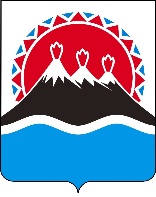 О внесении изменений в приказ от 13.01.2014 № 29/1 «Об утверждении Порядков предоставления и распределения субсидий сельскохозяйственным товаропроизводителям Камчатского края, связанных с развитием животноводства в рамках реализации государственнойпрограммы Камчатского края "Развитие сельского хозяйства и регулирование рынков сельскохозяйственной продукции, сырья и продовольствия Камчатского края", утвержденной постановлением Правительства Камчатского края от 29.11.2013 N 523-П» 